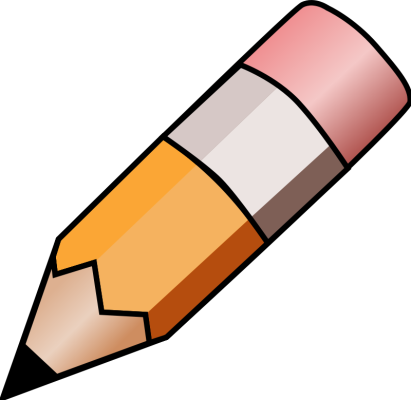 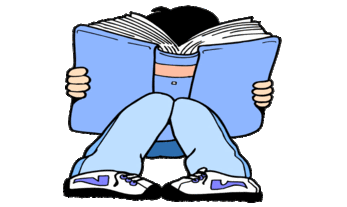 YEAR 4 HOME LEARNING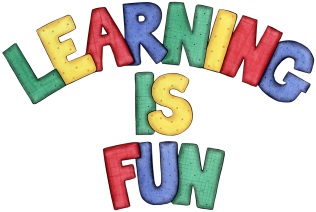 YEAR 4 HOME LEARNINGDate Set6/11/20Date Due11/11/20MathleticsThe Mathletics being set this week is related to Fractions. We started these this week in school but we all struggled with these so some revision activities have been set for the weekend.Spelling shedThis week on spelling shed, you have been set an assignment with     –ation words:information	sensation	preparation	vibration	decoration	donation	duration	registration	population	determinationReadingRecommended daily reading time:KS2 20 minutes.Home Learning ProjectThis week for your home learning I would like you to create a leaflet or a poster about the Romans in London! This home learning is due Wednesday 18th November 2020.GreekPlease go to Greek Class Blog for Greek Home LearningGreek Class - St Cyprian's Greek Orthodox Primary Academy